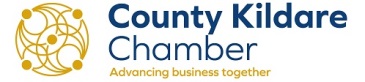 County Kildare Chamber AGM 2021Nomination FormName :Company:Position (President, Vice President, Treasurer, Secretary, Board Member)Signed:Date:Nominees must be 2021 Chamber members. Nomination form to be sent via email to Secretary Ronan Twohig ronan@gannonoffice.ie and Allan Shine allan@countykildarechamber.ie no later than midday 4th October 2021Signed byRonan TwohigHon SecretaryCounty Kildare Chamber18th September 2021